CURRICULAM VITAE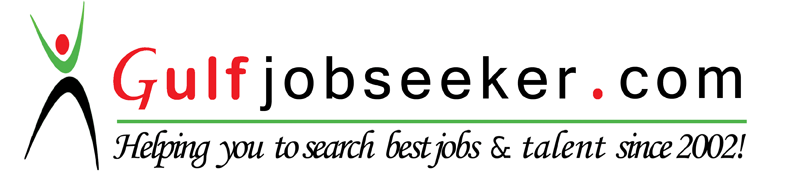 Whats app  Mobile:+971504753686 Gulfjobseeker.com CV No:1563882E-mail: gulfjobseeker@gmail.comTo obtain a position as quality control engineer where i can utilise my skills in testing products and services for the growth of  the organisationStrong background in every area of quality control and quality improvement profession including   Executing test casesDeveloping test plans and evaluation proceduresdocumenting3 years of experience as a Quality Control Engineer in MANDO AUTOMOTIVE INDIA  PVT. LTD. producing motor driven power steering and supply to HYUNDAI MOTORS INDIA.YEAR		COURSE                                  UNIVERSITY			PERCENTAGE2012                    Diploma,                                	Board of Technical                                  70%                                           Mechanical Engineering                  Education,2009                    Plus two,                                 Board of Public                                       79%                                                                            Examination   kerala                                                                                               					           2007                     SSLC                                     Board of public                                        89%                                                                                                               ExaminationOPERATING SYSTEMS (WINDOWS 7,WINDOWS XP)MS OFFICEAUTO CAD DESIGNING SOFTWARE          Quality control engineer -  From August 2012- presentEmployer Name- Mando automotive india pvt  ltd, Responsible for checking that a company product meet national and international quality standards.DutiesMonitoring and examining each stage of productionEnsuring that all testing is performed to the highest standards Monitoring all inspection and testing equipments to ensure current and valid caliberationWriting up evaluations and assessmentsMaking sure that company employee follow documented procedures and standardsCarrying out final inspectionIdentifying unsafe  working practisesLooking out for defects in productsPerforming inspections for purchased partsSupervise the production  to ensure that the needs of the customer are met.Quality management system training7 QC ToolsQuality assurance training5S facilitator trainingIdentifying problems and suggesting solutionsAbility to work effectively and efficiently in a team environmentUsing data to substantiate decision makingKnowledge of audit standardsPositive attitude with good decision making skillsAbility to handle multiple tasks with excellent organisational skillsAreas of expertisePerforming inspectionsInvestigating complaints safety inspections record managementcollecting data            Date of Birth                                :        19.06.1992            Nationality                                   :         Indian            Marital status                               :         Single            Languages known                       :          English,Malayalam,Tamil,HindiCAREER OBJECTIVECAREER SUMMARY ACADEMIC QUALIFICATIONTECHNICAL SKILLSWORK EXPERIENCETRAINING PROGRAMS ATTENDEDKEY SKILLS AND COMPETENCIESPERSONAL INFORMATION